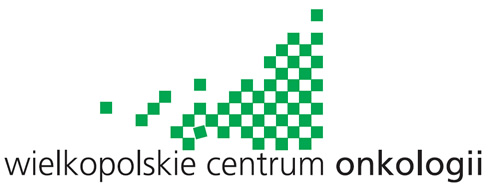 4 października 2023 Światowy Dzień OnkologiiProgramSesja naukowa: Pozamedyczne potrzeby pacjentów onkologicznych – wybrane aspekty (sala Rotunda)13.00-13.05 		Uroczyste otwarcie sesji. Wystąpienia zaproszonych gości.		dr hab. med. Maria Litwiniuk, prof. UMP – Konsultant Wojewódzki w dziedzinie onkologii klinicznejMagdalena Kraszewska - Dyrektor ds. Ekonomicznych Wielkopolskiego Centrum Onkologii w Poznaniudr Małgorzata Stańczyk - Rzecznik ds. Humanizacji Świadczeń Medycznych Wielkopolskie Centrum Onkologii w Poznaniu13.05-13.15 	Postawy życiowe kobiet z doświadczeniem choroby nowotworowej – Izabela Nienautowska (Prezes Fundacji Piękniejsze Życie. Piękny Sposób na raka, Warszawa), dr Małgorzata Stańczyk (WCO, Poznań)13.15-13.30	Na profilaktykę nigdy nie jest za późno - dr Agnieszka Dyzmann-Sroka(WCO, Poznań)13.30-13.55	Żywienie w chorobie nowotworowej: fakty i mity - dr Anna Pleszewa, mgr Alicja Górska, mgr Olga Dwornikowska  (WCO, Poznań)13.55-14.10		Onko-kosmetologia - Grażyna Michalczak (WCO, Poznań), Jagoda Tupaj (Studio Sekret Piękna, Poznań14.10-14.25 	Muzyka jako czynnik wsparcia w procesie leczenia onkologicznego, dr Małgorzata Stańczyk (WCO, Poznań)14.25- 14.40		Wystąpienia przedstawicieli firm żywienia klinicznego:B- Brown, Fresenius Kabi, Nutricia, Nestle14.40-14.45	Podsumowanie. Zakończenie sesji.14.45-15.00	Poczęstunek Koncert muzyki filmowej w wykonaniu duetuKatarzyna Stroińska Sierant (fortepian), Jarosław Sierant (skrzypce) Akademia Muzyczna w Poznaniu15.00-15.30 (Ogród Zimowy)Wydarzenia towarzysząceSamobadanie piersi – Poznańskie Towarzystwo AmazonkiKonsultacje z dietetykiem połączone z analizą składu ciała (w godzinach 12:00-14:00, obowiązuje wcześniejsza rejestracja pod nr tel. 61 8850729, liczba miejsc ograniczona)Dobór peruk – Fundacja Piękniejsze Życie. Piękny Sposób na RakaMakijaż i pielęgnacja twarzy w trakcie leczenia onkologicznego, Analiza kolorystyczna - Fundacja Piękniejsze życie. Piękny sposób na rakaYoga twarzy / Cosmolifting - Fundacja Piękniejsze życie. Piękny Sposób na rakaWystawa fotografii Natalii Szewczyk „WspieRACZKI w obiektywie” – Stowarzyszenie RAKujemy jak chcemyKomitet naukowo-organizacyjny:dr Małgorzata StańczykRzecznik ds. Humanizacji Świadczeń Medycznych, WCO Poznańdr Mirella ŚmigielskaPełnomocnik Dyrektora ds. Finansów i Funduszy Europejskich, WCO Poznańdr Anna PleszewaNaczelna Pielęgniarka, WCO Poznańdr Agnieszka Dyzmann-SrokaKierownik Zakładu Epidemiologii i Profilaktyki Nowotworów, WCO Poznańmgr Sylwia CiesińskaKierownik Działu Szkoleń i Współpracy Naukowej, WCO PoznańSponsorzy:Fundacja Piękniejsze Życie. Piękny Sposób na RakaFirmy żywienia klinicznego – B-Brown, Fresenius Kabi, Nestle, Nutricia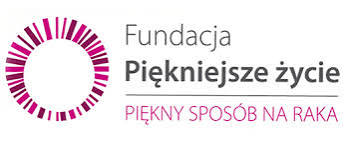 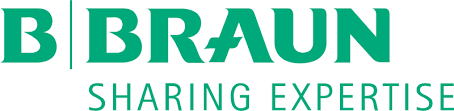 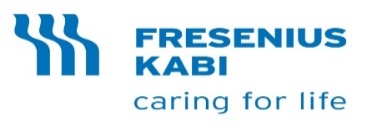 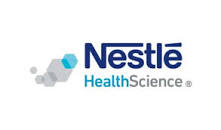 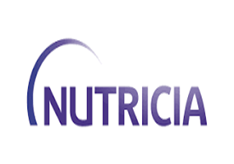 Kontakt: tel. kom. 609 860 697